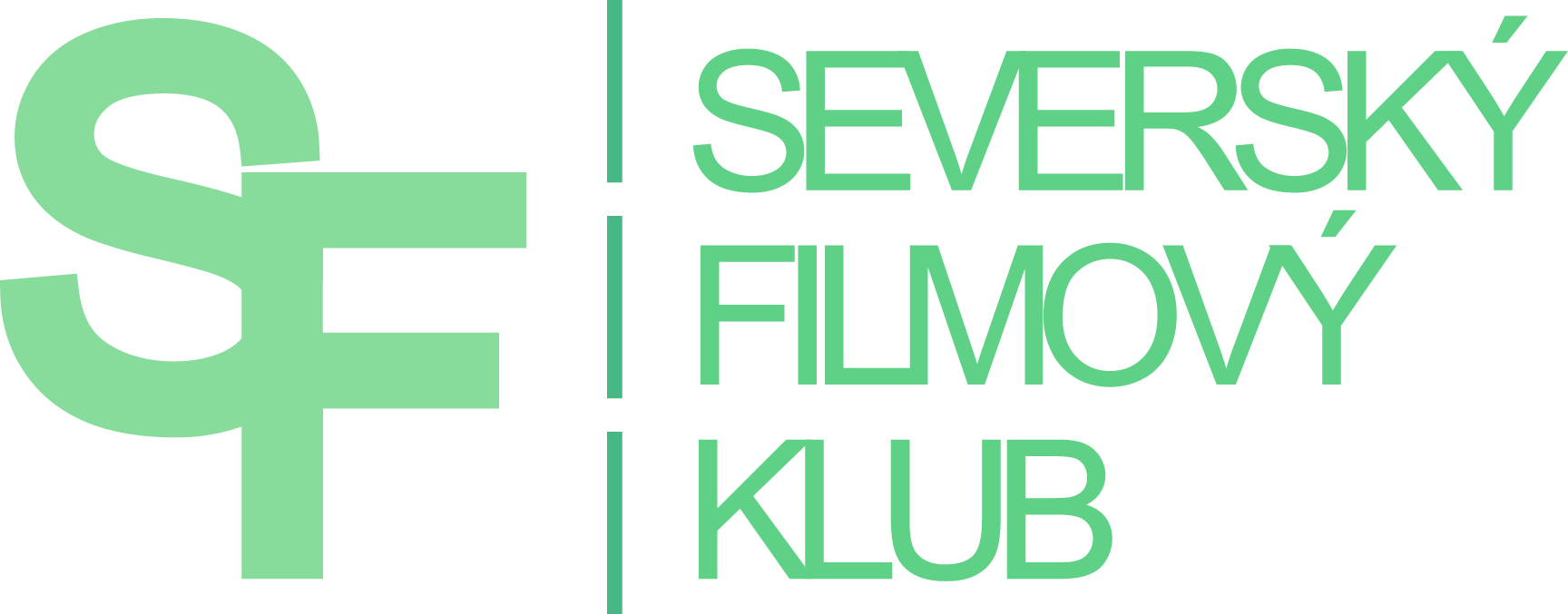  TISKOVÁ ZPRÁVA 5. ROČNÍK FESTIVALU SEVERSKÁ FILMOVÁ ZIMA PŘINESE FILMY NEJEN ZE SKANDINÁVIE, ALE I Z GRÓNSKA PRAHA, KINO LUCERNA, 16. –  22. 2. 2015BRNO, KINO ART, 17. –  22. 2. 2015JABLONEC, KINO JUNIOR, 17. –  26. 2. 2015JESENÍK, ENNEA CAFFÉ a KINO POHODA, 17. 2. – 18. 3. 2015JIČÍN, BIOGRAF ČESKÝ RÁJ, 3. – 25. 2. 2015LITOMĚŘICE, KINO MÁJ, 23. – 25. 2. 2015OSTRAVA, MINIKINO, 16. – 20. 2. 2015 ÚSTÍ NAD LABEM, EXPERIMENTÁLNÍ PROSTOR MUMIE a FOKUS KAFE, 16. – 20. 2. 2015TEPLICE, KINO KVĚTEN, 24. – 25. 2. 2015VESELÍ NAD MORAVOU, KINO MORAVA, 14. – 15. 2. 2015ZLÍN, GOLDEN APPLE CINEMA, 19. – 22. 2. 2015 ŽELEZNÝ BROD, KC KINO BROD, 27. – 28. 2. 2012Na mrazivé příběhy z ledových plání či skandinávských metropolí Vás již po páté zve zimní festival severské kinematografie, pořádaný Severským filmovým klubem. Festival tentokrát zavítá do dvanácti českých a moravských měst a nabídne celkem 30 filmů z 6 severských zemí – 7 švédských, 4 finské, 7 norských, 6 dánských, 2 islandské a 4 grónské. Uvedeny budou jak filmy nové, tak méně známé snímky staršího data výroby. Na přání diváků opět dojde i na opakování některých úspěšných titulů z minulých ročníků. Nabídka bude pestrá i žánrově – od komedií, přes dramatické a dokumentární snímky až po detektivní příběhy a jeden horor. Festival bude slavnostně zahájen 16. února českou premiérou norského filmu PROTI PŘÍRODĚ (2014). Jedná se o příběh muže, který svou životní krizi řeší útěkem do hor, aby zde znovu nalezl svou identitu a radost ze života. Pozvání na zahájení přijal režisér, scénárista a představitel hlavní role v jedné osobě, Ole Giæver. Druhým hostem festivalu bude Hivshu, pravnuk Roberta Pearyho, hlavní aktér filmu CENA ZA PÓL. Oba hosté budou po svém filmu odpovídat na dotazy diváků.Novinkou letošního ročníku je tzv. Grónská sekce. Nelehký život Gróňanů, opředený nejrůznějšími mýty, divákům přiblíží hned několik filmů. Nejstarší z nich je QIVITOQ – DUCH HOR (1956). Poetický příběh mladé dánské učitelky, která přijíždí do Grónska překvapit svého přítele, byl úplně prvním dánským filmem nominovaným na Oscara. Qivitoq se v různých podobách objevuje i v dalších dvou filmech. Zatímco hlavnímu hrdinovi snímku SRDCE SVĚTLA pomůže najít cestu zpět k hodnotám tradičního grónského způsobu života, historicky první grónský horor STÍNY V HORÁCH, poukazuje na jeho temné stránky. V dokumentárním snímku CENA ZA PÓL  švédského režiséra Staffana Juléna se pravnuk Roberta Edwina Pearyho vydává po stopách svého pradědečka, amerického polárníka a pravděpodobně prvního člověka, který dosáhl severního pólu (1909) a také po stopách Minika, malého inuitského chlapce. Minik byl s spolu s dalšími pěti Inuity odvezen do New Yorku pro účel antropologického výzkumu. Zbylých pět záhy zemřelo, Minik jediný přežil a byl dán k adopci. Zajímavé téma nabízí i dánské drama EXPERIMENT , pojednávající o sociálním experimentu, který měl v padesátých letech za cíl převychovat děti grónských Inuitů na malé Dány. Ti se měli stát modelem pro budoucí grónskou společnost, jejich kořeny však byly silnější.Příznivci detektivek jistě ocení islandský snímek SEVERNÍ BLATA  Baltasara Kormákura, oceněný v hlavní soutěži Karlovarského festivalu (2007, Křišťálový glóbus). Aktuální je i norské drama CHCI TVÉ SRDCE, ve kterém otec v zoufalství unese svou vlastní dceru, se kterou se nesmí stýkat. Mezi slíbené  komedie patří ROZHÝBEJ TO a TÉMĚŘ DOKONALÝ  režisérky dánsko-gambijského původu Helly Joof. Jako doprovodný program v pražské Lucerně je připravena výstava fotografií 3913 TASIILAQ. Autorem fotografií i  stejnojmenné knihy je dánský badatel Ole G. Jensen, který se již přes třicet let zabývá grónským uměním a kulturou. Ve své knize vzdává hold obyvatelům grónského městečka Tasiilaq, jedné z nejvíce izolovaných osad na světě. Výstavu zapůjčilo Dánské velvyslanectví v Praze.V úterý 17. února ve 20:15 se můžete o Grónsku dozvědět ještě více na přednášce, GRÓNSKO – země věčného sněhu a ledu, PhDr. Ing. Zdeňka Lyčky, bývalého velvyslance České republiky v Dánsku, který spolu s Violou Somogyi získal tvůrčí odměnu v rámci Ceny Josefa Jungmanna 1998 za překlad Grónských mýtů a pověstí Knuda Rasmussena.Festival je jako jediný v Čechách plně přizpůsobený neslyšícím divákům. Všechny filmy jsou již tradičně opatřeny barevně upravenými titulky, doplněnými o informace o hlucích a všech dějích, které jsou mimo záběr. Zahájení festivalu bude tlumočeno do znakového jazyka, zajištěn je také simultánní přepis. Festival pořádá občanské sdružení Severský filmový klub za podpory Severského kulturního fondu se sídlem v Kodani, Ministerstva kultury, Hlavního města Prahy a ambasád severských států.Více informací o festivalu a jednotlivých filmech najdete na stránkách Severského filmového klubu: www.sfklub.czKONTAKT: Jana Stránská, tel. +420 776 356 730, pr@sfklub.cz